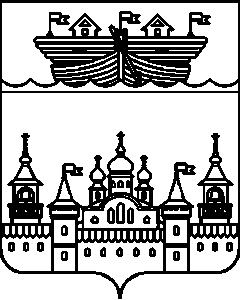 АДМИНИСТРАЦИЯЕГОРОВСКОГО СЕЛЬСОВЕТАВОСКРЕСЕНСКОГО МУНИЦИПАЛЬНОГО РАЙОНАНИЖЕГОРОДСКОЙ ОБЛАСТИРАСПОРЯЖЕНИЕ07 октября 2020 года	№ 12-рОб утверждении графика часов горенияуличного освещения на территории Егоровского сельсоветаВ соответствии со статьей 14 пункт 19 Федерального закона от 06 октября 2003 года № 131-ФЗ «Об общих принципах организации местного самоуправления в Российской Федерации», Уставом Егоровского сельсовета Воскресенского муниципального района Нижегородской области, Правилами благоустройства Егоровского сельсовета, утвержденными Решением сельского Совета Егоровского сельсовета от 24 ноября 2017 года № 37:1.Утвердить прилагаемый график часов горения уличного освещения на территории Егоровского сельсовета на 2021 год.2.Настоящее распоряжение обнародовать на информационном стенде администрации, и в информационно-телекоммуникационной сети «Интернет» на официальном сайте администрации Воскресенского муниципального района www.voskresenskoe-adm.ru.3.Контроль исполнения настоящего распоряжения оставляю за собой.4.Настоящее распоряжение вступает в силу со дня принятия.И.о главы администрации	Ю,А.ЧерняевУтвержденраспоряжением администрации Егоровского сельсовета Воскресенского муниципального районаНижегородской областиот 07 октября 2020 года № 12-рГрафик часов горенияуличного освещения на территории Егоровского сельсоветаМесяцЧисло часов горенияЯнварь485Февраль408Март357Апрель277Май215Июнь178Июль195Август257Сентябрь329Октябрь412Ноябрь463Декабрь514ИТОГО4090